Stories of Hope: Hope for Those in Need 1 person share their 15 sec testimony 1 person share the 3 Circles with everyoneLook Up (to God)-Follow (15 min)Read Mark 6:30-44 and Luke 12:22-34Put yourself in the Story – Who, What, When, Where, Why, How Questions to Ask: - What sticks out or draws your attention? 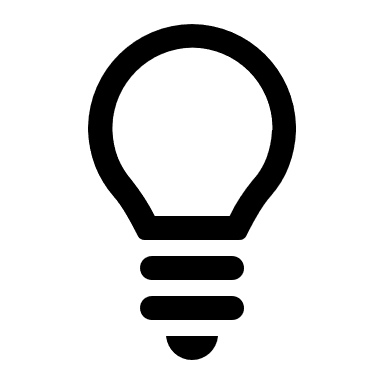 ? – What Questions do you have or is there something that you may not understand? What is the main point/Why did God put this verse or passage in the Bible?God - What does it tell us about God or what God is about?Man - What do we learn about the people or ourselves?Do - Is there an example to follow or not to follow or an instruction or command to obey?Apply - From what you have discovered and learned, what are you going to do? What profound things has God done in your own life?How do you brag about Jesus in these things He has done?Combine what He has done in your life with the story and share.  Look Back  (5 min each)Care and Prayer How are you doing? How was your week? What are your life struggles? needs/tensions/anxieties/worries in my life? (personal, church, missional)How is God fitting into those? Pray for group needsWorship/Life Change What is God doing in my life? How do I know God is real in my life?  What is the Spirit teaching me?What does the Bible say about it?What questions or circumstances have driven me back to Scripture this week?Loving Accountability (out of goals from previous week)Follow How did you obey the lesson/skill last week?Fish What and who did you pray for this week?Who have you had a spiritual conversation with this week?What did you learn about them?What story or testimony did you share?Who in your world is becoming spiritually open?GeneralHow is your private world?Have you been open and truthful today?Look Ahead (5-10 min)Goals (must be specific and measurable)FollowHow will I obey Jesus from the Scripture this week?I will __________________________ by _________________________________ this week Example: I will love God by praying every morning at 8:00 am for 20 minutes this week FishWho will I share with this week and what will I share with them?(5% chance to remember what we here, 35% chance remembering what we see, 95% chance learning what we teach someone else)Who will I pray for this week?What will I pray for this week?When-Daily time ________________Commission Pray for above goals